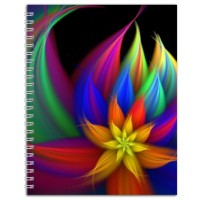 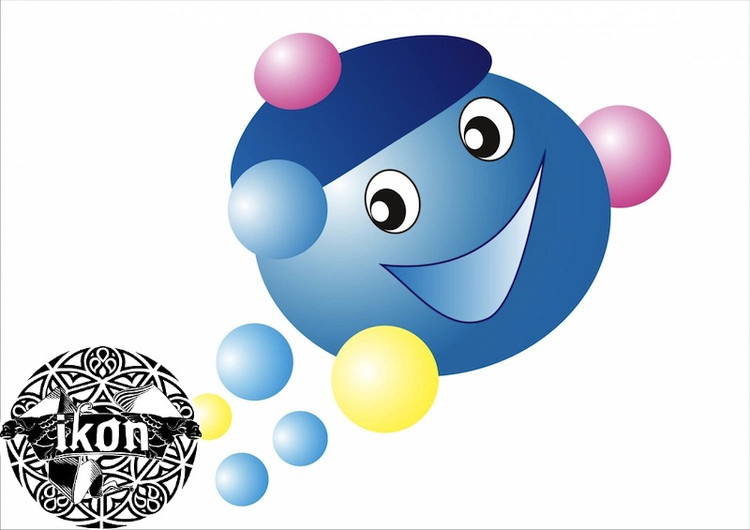 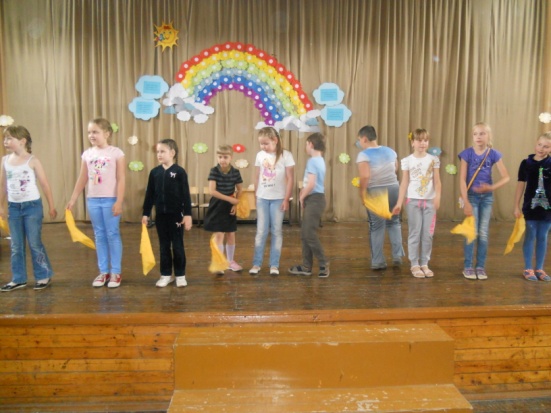 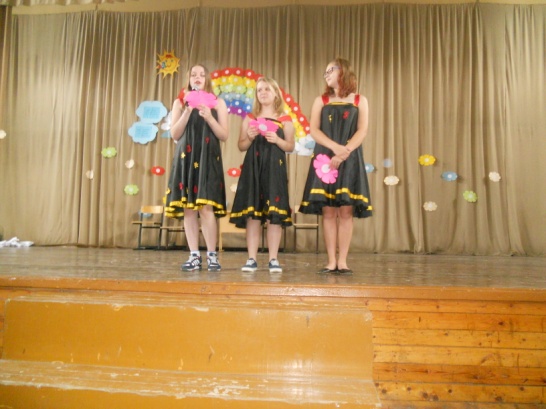 -Несмотря на прохладное утро, все ребята дружно встретили новый день в лагере. С хорошим настроением дети отправились на интерактивное мероприятие по сказкам А.Волкова в экологический центр, ходили по кружкам и занимались подготовкой номеров к концерту, посвящённому Дню Независимости России.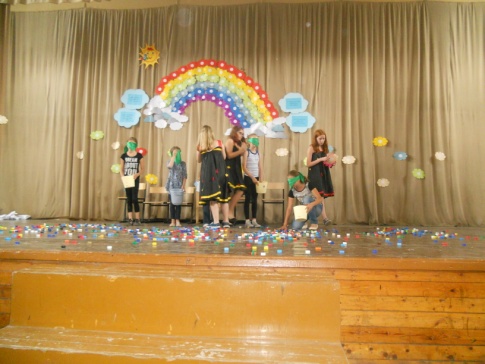 А в после обеда…Всем сказали собраться в актовом зале. Ребята были заинтригованы. Оказалось, чтонас ждали «Русские посиделки». Ребята пели частушки, разучивали скороговорки и принимали участие в разных весёлых играх.Мероприятие удалось на радость всем: и детям, и взрослым!…Шестой день в нашем школьном лагере прошёл интересно и увлекательно,  и все с прекрасным настроением разошлись по домам!                                       ДО ВСТРЕЧИ… УЖЕ ЗАВТРАНад выпуском работали: Князькова Анастасия, Комарова Любовь.